AVENTOS HK-XS - Малый поворотный подъемник.AVENTOS HK-XS - компактный подъемник для малых корпусов, впечатляющий комфортом использования.   
Благодаря регулировке, подъемник открывается и закрывается без лишних усилий, а фасад останавливается  в любом положении.  Мягкое и бесшумное закрывание фасада обеспечивают петли CLIP top BLUMOTION.
Монтаж силового механизма осуществляется без инструмента, с помощью технологии CLIP.
Благодаря своей компактности подъемник может применяться  в корпусах с небольшой внутренней глубиной: над вытяжкой, в ванной, в гостиной.Подъемный механизм доступен в двух вариантах - с мягким закрыванием BLUMOTION или механической системой открывания TIP-ON.Размеры корпусаВысота корпуса - 240-600 ммШирина корпусаВнутренняя глубина от 125 мм КомплектацияПодбор силового механизма осуществляется после расчета Коэффициента мощности !     LF (Коэффициент мощности) = KH (Высота корпуса в мм) Х W (вес фасада, включая двойной вес ручки в кгПри ширине корпуса свыше 600 мм рекомендуется устанавливать два силовых механизма.Количество петель определяется исходя из коэффициента мощности и ширины корпуса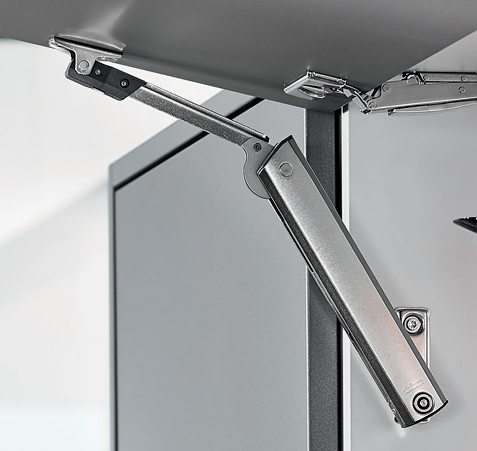 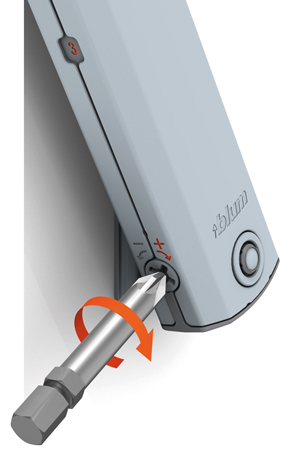 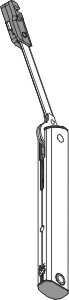 Расчет для базового силового механизмаРасчет для базового силового механизмаLFсиловой механизм200 - 100020K1101500 - 150020K1301800 - 180020K1501400 - 20002 х 20K11011000 - 30002 х 20K13011600 - 36002 x 20K1501Расчет для силового механизма c TIP-ONРасчет для силового механизма c TIP-ONLFсиловой механизм180 - 80020K1101500 - 120020K1301800 - 160020K1501360-16002 х 20K11011000 - 24002 х 20K13011600 - 32002 x 20K1501Ширина корпуса меньше 900 мм и LF меньше 18002 петлиЩирина корпуса больше 900 мм или LF больше 18003 петлиШирина корпуса больше 1200 мм или LF больше 27004 петли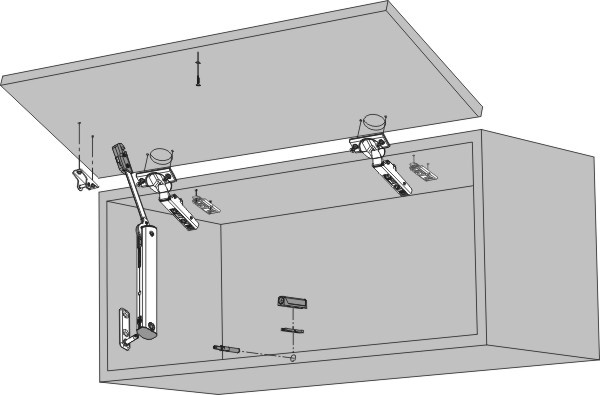 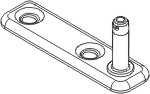 Крепление в корпусе20K5101 - на саморезы20K51E1 - EXPANDO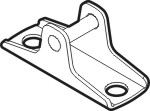 Крепление в корпусе20K4101 - на саморезы20K41E1 - INSERTA20K4101A - узкие алюиминиевые рамки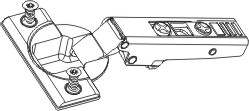 Рекомендованные петли:CLIP top BLUMOTION 11071B3550 - на саморезах71B3590 - EXPANDOCLIP top 110, подходит для TIP-ON70T3550.TL - на саморезах70T3590.TL - INSERTA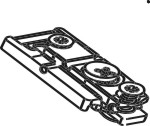 Стандартные ответные планки, подъем зависит от зазора сверху.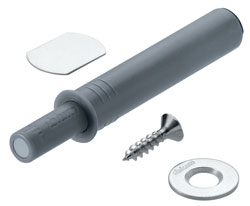 комплект TIP-ON (для подъемного механизма с TIP-ON)